رزومه مدرسجدول زمانی کلاس ها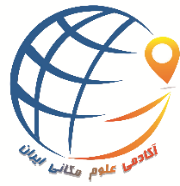 مدرسنام کارگاهمدت زمانزمان هر کلاسمکان کلاسپشتیبانیساعت تشکیل کلاسهزینه دورهمحسن شریعتیWEBGIS14 ساعتبین 1 تا 2 ساعتمحیط مجازیدارد21216 هزار تومانبنیان گذار آکادمی علوم مکانی ایرانبنیان گذار دوره های ARCGIS در مرکز رشد استعدادهای درخشان دانشگاه علوم پزشکی تهرانپژوهشگر و مدرس دانشگاه علوم پزشکی تهرانمدرس اولین دوره رسمی ARCGIS ONLINE در ایرانمشاور و کارشناس محیط زیست و GIS در ایرانکسب رتبه 1 کشوری کنکور سراسری ارشددانش آموخته دانشگاه های  شیراز و تهران با کسب نمره ممتازجلسه اول15 دیجلسه دوم20 دیجلسه سوم25 دیجلسه چهارم30 دیجلسه پنجم5 بهمنجلسه رفع اشکال110 بهمنجلسه رفع اشکال220 بهمن